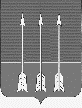 Администрация закрытого административно-территориальногообразования Озерный Тверской областиП О С Т А Н О В Л Е Н И Е21.10.2022                                                                                                        № 176 О внесении изменений в постановление администрации ЗАТО Озерный от 13.10.2022 № 169 «О мерах поддержки членов семей граждан Российской Федерации, призванных на военную службу по мобилизации с территории ЗАТО Озерный Тверской области»В соответствии с Федеральным законом от 29.12.2012 № 273-ФЗ «Об образовании в Российской Федерации», в целях реализации Указа Президента Российской Федерации от 21.09.2022 № 647 «Об объявлении частичной мобилизации в российской Федерации», постановлением Правительства Тверской области от 12.10.2022 № 573-пп «О направлениях мер поддержки членов семей граждан Российской Федерации, призванных на военную службу по мобилизации с территории Тверской области», руководствуясь статьёй 36 Устава ЗАТО Озерный администрация ЗАТО Озерный постановляет:Внести в постановление администрации ЗАТО Озерный от 13.10.2022 № 169 «О мерах поддержки членов семей граждан Российской Федерации, призванных на военную службу по мобилизации с территории ЗАТО Озерный Тверской области» (далее - Постановление) следующие изменения:1) пункт 1 Постановления дополнить подпунктом 8 следующего содержания:«8) освобождение полностью от родительской платы за присмотр и уход за детьми в образовательных учреждениях, реализующих образовательную программу дошкольного образования, расположенных на территории ЗАТО Озерный, взимаемой с родителей (законных представителей).»Контроль за исполнением настоящего постановления возложить на руководителя отдела образования И.А. Гаранину.    Опубликовать постановление в газете «Дни Озерного» и разместить на официальном сайте муниципального образования ЗАТО Озерный в сети Интернет (www.ozerny.ru).Постановление вступает в силу с даты опубликования.Глава ЗАТО Озерный                                                                         Н.А. Яковлева